 The Grove Nursery School     Home/School Links           September ‘23          Topic = ‘Nursery Rhymes’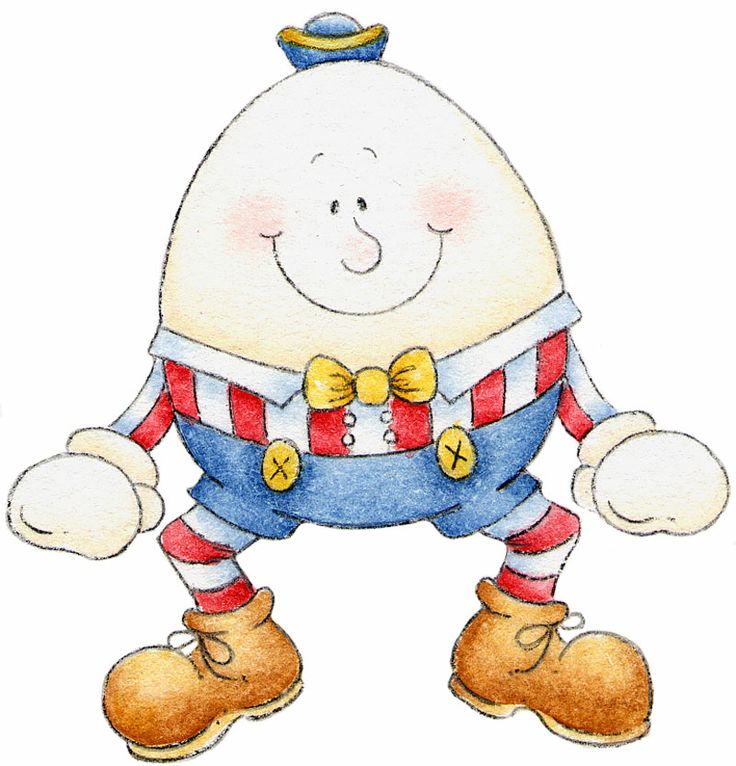 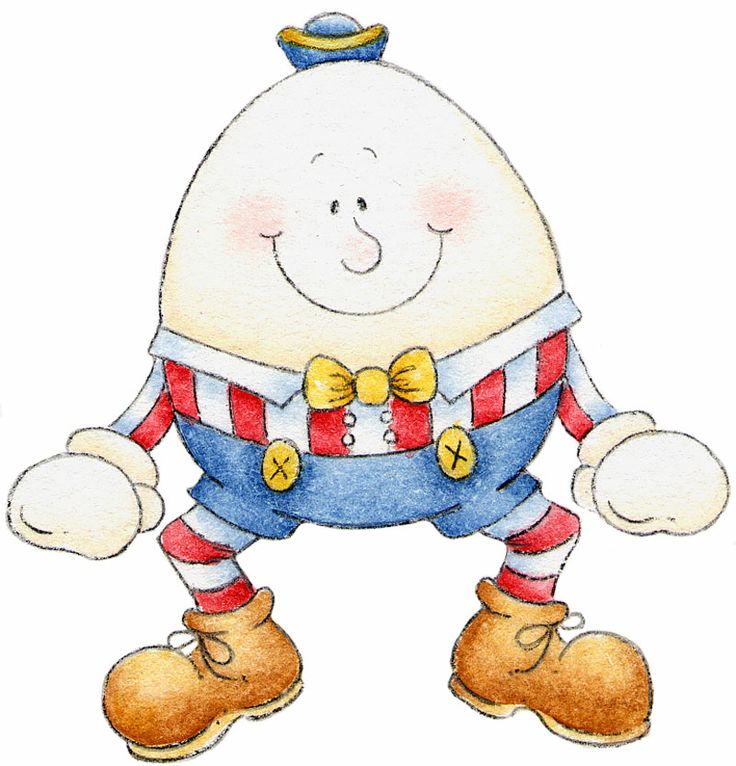 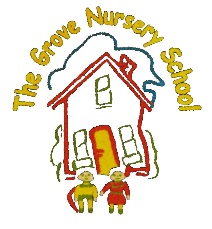 Personal, Social &Emotional Development-How we & others feel!Remember to tidy up your toys. If you have ‘Alexa’, ask her to play some ‘Tidy Up Music’ please.Practise washing your hands.  Sing ‘This is the Way We Wash our Hands’ x2.   This will help to kill the ‘invisible’ germs.Help to set the table for tea.     Name utensils and crockery e.g. “cup, knife, fork, spoon, glass, plate, bowl”                          What do you do when your plate/cup/bowl is empty?                     Practise using a knife, fork and spoon. Early MathematicalExperiences-Shapes, colours, patterns, counting, numbersLots of Nursery Rhymes /Action Songs contain numbers e.g. 3 Blind Mice, 2 Little Dickey Birds, 5 Little Monkeys,                   Five Brown Teddies,  12345 Once I Caught a Fish Alive.Rote count up to 10.      Count everything, e.g. stairs up to bed, buttons on clothes and tins in the shopping bag.Use words to describe position.   “Jack and Jill, Hickory Dickory Dock, Incy Wincy Spider, Wind the Bobbin Up, Wee Willie Winkie”.                Emphasise the positional words in rhymes and songs. Language & Communication-Stories, Songs, Rhymes, Mark Making and LiteracyRead ‘Our Book about Nursery’.   Can you remember all the teachers’ names?    What do you like to play with in school? We have lots of rhymes/ songs on our monthly Song/Rhyme Sheet for you to continue to sing at home. Don’t forget to do the actions too.   Check out the school website.Borrow books from the school library in the hall.  Don’t forget to sign them out in your page in class file and back in again!Physical Development- Gross and Fine Motor SkillsInside and outdoors!Practise pouring water from a jug into a cup/bottle (in the bath, washing up in the sink, juice into a cup).Use language such as “Full, empty, more, enough, overflow, a little, too much”.Play ‘Follow The Leader’, clap hands, tap head, shake fingers, stamp feet etc.    Take it in turns to follow/lead.                               Get lots of family members to join in.   How many different actions can you think of?Do the actions to “If You’re Happy and You Know It”.        Make up some silly actions to make you smile and others laugh!Creative Development-,’The Arts’-  drawing, painting, acting, role play, dough, junk art, dancingCan you find objects that are “the same” colour?   Put them into groups.  See how many different groups you can make. What is your favourite colour?Use a cardboard ‘egg’ or circle shape as Humpty Dumpty and use broken egg shells to give him a ‘cracked’ face or draw a face on a hard-boiled egg.                 Would Humpty be happy or sad?           Why do you think that?The World Around Us-Nature, Seasons, Science & Technology, The Past, Animals, Other landsTake a walk outdoors and listen carefully.   What different sounds can you hear?     Some are “loud”, others “quiet”.Listen to sounds indoors.   Watch “Peace At Last” a story by Jill Murphy on YouTube.What is your favourite animal?     Can you make the noise it makes?   Does it live in your house, in the jungle/zoo,                       in the countryside, in the sea, on a farm?     Is it big, small, cuddly, scary?